Öffnungszeiten 
über die Weihnachtsfeiertage

Heilig Abend - Samstag   10:00 – 11:30 Uhr 
                                             14:00 – 17:00 Uhr
1. WT - Sonntag                10:00 – 11:30 Uhr 
  				                 14:00 – 17:00 Uhr
2. WT - Montag                 10:00 – 11:30 Uhr 
                                             15:30 – 18:00 Uhr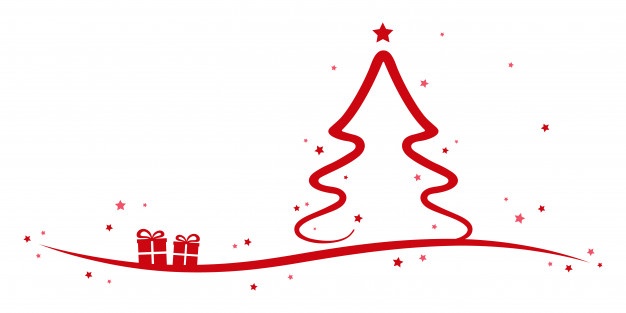 Über Silvester bleiben die Öffnungszeiten wie bisher.Zugang zum Haus erfolgt für Geimpfte und Genesene nur nach einem negativen Corona Test. Dieser wird von uns vor Ort durchgeführt. Bitte planen Sie hierfür jeweils ca. 5 Minuten ein, in denen wir Sie noch nicht ins Haus lassen dürfen.Informieren Sie weitere Bekannte über diese Öffnungszeiten.

Wir wünschen Ihnen und Ihren Familien schöne Feiertage!